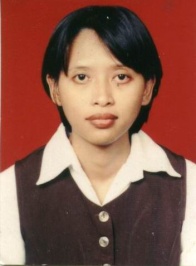 Sutanti WahyuEmployment History2010 – now1.Freelance Translator  Translate any document from English to Indonesia2003 – 2007 2. PT.Polymatech Indonesia Position Title (Level)	: QA/QC Supervisor (Supervisor / Coordinator) Specialization	: Quality Control/Assurance Industry		: Polymer / Plastic / Rubber / Tyres Work Description	: Manage and Control all operator and leader worked according quality system, Answer and make report and analize customer complain, Reduce reject ratio from all product process, from beginning till finish product. Answer Customer and Supplier Audit.					March 2000 - March 20022. PT.JST Indonesia Position Title (Level)	: QC Staff (Staff (non-management & non-supervisor)) Specialization	: Engineering - Electronics/Communication Industry		: Semiconductor/Wafer Fabrication Work Description	: Investigate any defect appear in production, Answer Customer Complain and investigate any defect appear in customer product, Document control for ISO Program	 Educational BackgroundGraduation Date: 1998Bachelor's Degree of Engineering (Industrial) Major		: Industrial Management Engineering Institute/University	: Darma Persada, Indonesia CGPA		: 2.730/4.000Graduation Date: 1993Senior High School Major		: Biology Institute/University	: SMAN 70, Indonesia Grade		: - Certification Japanese Language (2004) ISO TS16949 (2004) ISO 9002 (2001) Personal Particulars & Preferences Date of Birth	: 21 Oct 1975 Nationality	: Indonesia Gender		: FemaleAvailability	: Immediately after notice period of 0 month(s) Additional InfoSTRENGTHS:* Hardworker* Dynamic team player* Sense of responsibility* Highly inquisitive* Creative and resourceful			